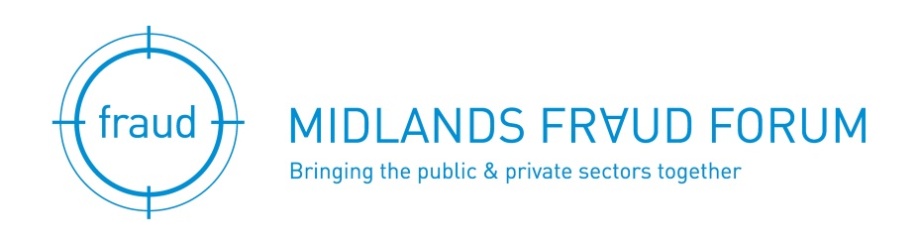 Wednesday 11 January 2017 – 8.30am to 11.30amHosted by The Department for Business, Energy and Industrial StrategyApex Court, City Link, Nottingham, NG2 4LAMaster class ‘Insolvency’AGENDASpeakersMauzam Safaraz“Director Disqualification, Education, Early Intervention & Prevention” A Birmingham businessman, and entrepreneur, Muazam is a Bachelor of Science graduate of Imperial College London. John Thorley – Criminal Investigator at the Department for BEIS“Company Fraud, and how to get away with it”John spent 30 years as a police officer with Nottinghamshire Police 26 year’s criminal investigative experience as a detective including 5 years with the Regional Crime Squad, and 7 years with Nottinghamshire Police Major Crime Unit, during which time received 6 Commendations. In 2008 he joined the Department for Business (BEIS) as an investigator with the Nottingham Office investigating Insolvency and Company Fraud.Tyrone Courtman – Partner at PKF Cooper Parry“Insolvency. The End”Tyrone is a Chartered Accountant (1986), a fellow member of ICAEW, and a Licensed Insolvency Practitioner (1989). He is lead partner of the firm’s business restructuring, recovery and insolvency services practice. He has extensive (over 25 years) experience advising lenders, corporate’s, distressed investors and individuals in complex financial restructuring and recovery situations across a broad wide of industry sectors and jurisdictions.REGISTRATION/APPLICATION FORMThe Masterclass is free for Midlands Fraud Forum members, or a substitute colleague from their organisation. Non-members can attend at a cost of £60.00 which includes membership of the Forum up to the date of our Annual Conference in February 2017. Alternatively register for the Conference and all 2017 master class events for only £130.Registration for this event can now be made by members on the website using the link below:http://www.midlandsfraudforum.co.uk/event-2330259For non-members or replacement colleagues please complete the details below and return it to Sylvia Jones at info@midlandsfraudforum.co.uk or telephone 0121 356 1754I am unable to attend but would like a replacement from my company to attend, please see details below.Yes, I’d like to attend the Masterclass but I am not a member of Midlands Fraud Forum. I enclose a cheque for £60 payable to Midlands Fraud Forum. Please send me an invoice to the address below. Please complete the details below using capitals throughout. Members name    _______________________________________________________________Attendee name ______________________________________________________Job Title ____________________________ Company __________________________Address _______________________________________________________________	 ______________________________Postcode__________________________Telephone Number ______________________Email _____________________________08.30 Registration and Refreshments 09.00 Welcome & introduction 09.05Mauzam Safaraz09.25John Thorley – Criminal Investigator – Department for BEIS10.05Coffee10:20Tyrone Courtman – Partner at PKF Cooper Parry11:00Questions to the speakers11.20Close